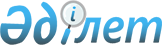 О наименовании и переименовании некоторых улиц города КызылордаПостановление акимата Кызылординской области от 26 октября 2016 года № 625 и Решение Кызылординского областного маслихата от 26 октября 2016 года № 66. Зарегистрировано Департаментом юстиции Кызылординской области 05 декабря 2016 года № 5659      В соответствии с Законом Республики Казахстан от 8 декабря 1993 года "Об административно-территориальном устройстве Республики Казахстан" и заключением Республиканской ономастической комиссии при Правительстве Республики Казахстан от 23 сентября 2016 года акимат Кызылординской области ПОСТАНОВЛЯЕТ и Кызылординский областной маслихат РЕШИЛ:

      1. Присвоить имена следующим улицам города Кызылорды:

      1) "Саулет-1" – "Ахмеджан Нұрекеев"; 

      2) "Саулет-2" – "Сүлеймен Қалыбаев"; 

      3) "Саулет-35" – "Секен Сүлейменов"; 

      4) "Саяхат-13" – "Әділбек Қайруллаев"; 

      5) "Саяхат-14" – "Шолпан Бәкірова".

      2. Переименовать следующие улицы города Кызылорды:

      1) "Жиделі" – "Камал Шөкенов"; 

      2) "Малоэтажная" – "Қази Данабаев"; 

      3) "Алмалы" – "Садықбек Сапарбеков". 

      3. Настоящее постановление и решение вводятся в действие со дня первого официального опубликования.


					© 2012. РГП на ПХВ «Институт законодательства и правовой информации Республики Казахстан» Министерства юстиции Республики Казахстан
				
      Аким

Председатель

      Кызылординской области

внеочередной 8-сессии

Кызылординского областного

маслихата

      ____________ К. Кушербаев

___________ К.Бисенов

      Секретарь

      Кызылординского

      областного маслихата

       ___________ Н.Байкадамов
